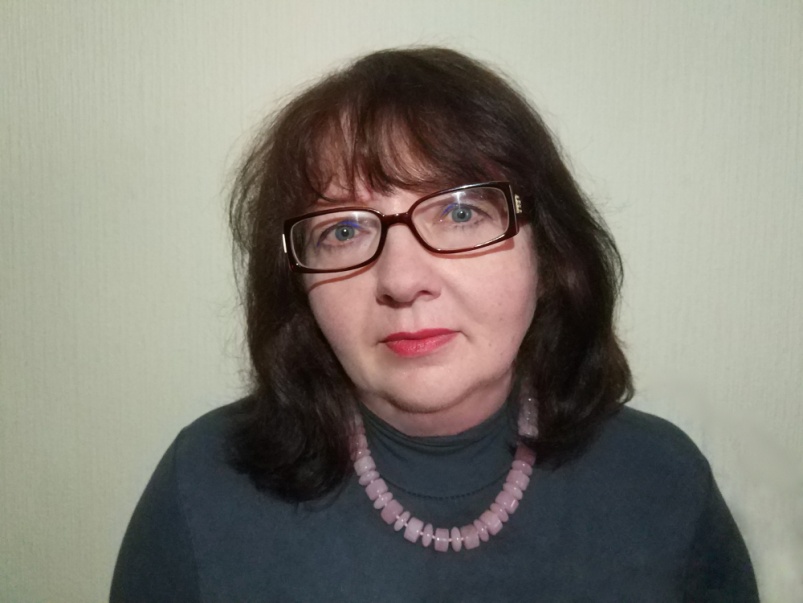 Поліщук Ірина ЄвгенівнаЗавідувачка кафедри філософії та соціально-гуманітарних науккандидат філософських наук, доцентУ 1980 році закінчила Харківський інститут мистецтв ім. І. П. Котляревського. З 1986 по 1988 рік навчалася в денній аспірантурі кафедри філософії Харківського державного університету. У 1989 році захистила кандидатську дисертацію, в 1990 році отримала диплом кандидата філософських наук. З 1988 року працювала викладачем, з 1993 року доцентом кафедри історії Вітчизни та філософії Херсонського державного сільськогосподарського інституту. У 1993 році отримала атестат доцента.З 1998 року по теперішній час – завідувачка кафедри філософії та соціально-гуманітарних наук.Керівниця ініціативної науково-дослідної теми «Філософсько-методологічна підготовка магістрів та докторів філософії PhD в умовах реформування вищої освіти»Коло наукових інтересів: філософія та методологія науки, філософія освіти, етика, релігієзнавство.Автор близько 70 праць.Основні праці:Римо-Католицька та православна церква: від конфронтації до «діалогу любові». Південний архів. Зб. наук. праць. Історичні науки. Херсон: Вид-во ХДУ, 2004. Вип. 15. С. 129 – 133. (у співавторстві з М. Галіченко).Екуменізм і християнство ХХ століття. Південний архів. Зб. наук. праць. Історичні науки. Херсон: Вид-во ХДУ, 2005. Вип. 19. С. 129 – 135. (у співавторстві з М. Галіченко).Релігійні орієнтації студентської молоді Херсонщини. Південний архів. Зб. наук. праць. Історичні науки. Херсон: Вид-во ХДУ, 2007. Вип. 26. С. 280 – 287. (у співавторстві з М. Галіченко, К. Недзельським).Проблема української автокефалії: сучасний стан та шляхи вирішення. Південний архів. Зб. наук. праць. Історичні науки. Херсон: Вид-во ХДУ, 2009. Вип. 30. С. 108 – 114. (у співавторстві з М. Галіченко).Проблема застосування синергетичної методології в соціально-гуманітарних науках. Південний архів. Зб. наук. праць. Історичні науки. Херсон: Вид-во ХДУ, 2010. Вип. 31-32. С. 26 – 34. (у співавторстві з М. Галіченко).Філософія та методологія науки : навч.- метод. посіб. Херсон, 2013. 85 с. (у співавторстві з М. Галіченко).Етичні вчення та їх значення для сучасного українського суспільства. Актуальні проблеми розвитку духовної культури в Україні: Зб. статей регіональної науково-практичної конференції. Херсон, 2014. с. 132-138. Режим доступу до джерела: kspu.edu/123456789/655Філософія та методологія науки. Методичні вказівки та рекомендації. Херсон, 2015.87 с. Режим доступу до джерела: kspu.edu/123456789/1573Відкрите суспільство та його «вороги» К.Поппера: теоретичні здобутки та виховний потенціал. Духовна культура української молоді:реальний стан та перспективи розвитку. Зб. наук. статей. Херсон, 2015. С. 50-55.Філософська освіта як підґрунтя методологічної та світоглядної підготовки бакалаврів  і магістрів в українському університеті. Південний архів. Зб. наук. праць.  Херсон: Вид-во ХДУ, 2015. Вип. 30. с. 51-60 – 114. Режим доступу до джерела: kspu.edu/123456789Філософська освіта як підгрунтя методологічної та світоглядної підготовки бакалаврів і магістрів в українському університеті. Педагогічні науки. Зб. наук. праць. Херсон, 2015. Вип. 68. С. 174-179.Релігійні орієнтації студентів Херсонського державного університету. Габітус. 2016. Вип. 2. С. 29-37. (у співавторстві з М. Галіченко, І. Гришановим, К. Недзельським).Завдання для самостійної роботи студентів з дисципліни «Філософія» : методичні рекомендації. Херсон, 2016. 163 с. (у співавторстві з М. Галіченко).Хрестоматія з історії та філософії науки: Навчально-методичний посібник. Херсон, 2018. 158 с. (у співавторстві з М. Галіченко).Філософія для нефілософів (до питання філософсько-методологічної підготовки бакалаврів, магістрів та докторів філософії (PhD) в сучасному університеті). Педагогічні науки: Зб. наук. праць. Херсон. 2018. Вип. 85. С. 144-149. (у співавторстві з М. Галіченко).Філософсько-методологічна підготовка здобувачів вищої освіти в українському університеті: реальний стан і перспективи ІІ International scientific conference «Modernization of the educational system: world trends and national peculiarities» Conference proceedings, February 22th, 2019. Kaunas: Izdevnieciba Baltija Publishing, P. 429-431. (у співавторстві з М. Галіченко).Практикум з філософії (методичні вказівки та рекомендації до семінарських занять). Херсон, 2019. 32 с.Етика А. Швейцера : уроки для українського суспільства. Збірник матеріалів Регіональної науково-практичної конференції «Релігійні процеси в сучасній Україні» : наукове видання / за ред. М. В. Галіченка. Херсон, 2019. С. 10–15.Викладає дисципліни: Філософія, Філософія та методологія науки, Історія та філософія науки.Авторські профілі:https://scholar.google.com.ua/citations?user=oySRGc8AAAAJ&hl=ukhttps://orcid.org/0000-0002-8303-0373https://publons.com/researcher/3570612/irina-polishchuk/